FICHA DE ACTIVIDAD – CURSO FORMACIÓN DEL PROFESORADOLa escalada: tipos y materiales.(EF)(David Martínez Pérez-Tomé)(CEIP La Gaviota)(Fecha: 22/02/2023)Fostering Artificial Intelligence at Schools			*****VER APARTADO DE INFORMACIÓN ADICIONAL*****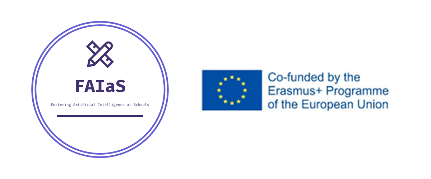 FAIaS – Ficha de actividadFAIaS – Ficha de actividadFAIaS – Ficha de actividadNombre de la actividadAsignatura y nivel educativon . de alumnos/grupoEscala: Tipos y materialesEF 5º de Primaria°21ObjetivosObjetivosObjetivosConocer los tipos de escalada más comunes junto con sus caraterísticas, materiales y seguridad.Conocer y entender el funcionamiento de una AI.Conocer los tipos de escalada más comunes junto con sus caraterísticas, materiales y seguridad.Conocer y entender el funcionamiento de una AI.Conocer los tipos de escalada más comunes junto con sus caraterísticas, materiales y seguridad.Conocer y entender el funcionamiento de una AI.ContextualizaciónContextualizaciónContextualizaciónCompetencia digitalCompetencia personal social y de aprender a aprenderCompetencia ciudadanaCompetencia emprendedoraSaberes básicos:VIDA ACTIVA Y SALUDABLEORGANIZACIÓN Y GESTIÓN DE LA ACTIVIDAD FÍSICACompetencia digitalCompetencia personal social y de aprender a aprenderCompetencia ciudadanaCompetencia emprendedoraSaberes básicos:VIDA ACTIVA Y SALUDABLEORGANIZACIÓN Y GESTIÓN DE LA ACTIVIDAD FÍSICACompetencia digitalCompetencia personal social y de aprender a aprenderCompetencia ciudadanaCompetencia emprendedoraSaberes básicos:VIDA ACTIVA Y SALUDABLEORGANIZACIÓN Y GESTIÓN DE LA ACTIVIDAD FÍSICAEnunciado de la actividadEnunciado de la actividadEnunciado de la actividad5º de Primaria. Educación FísicaPartimos de un grupo de 21 alumnos.Sesiones 1 y 2 (sesiones seguidas)Las sesiones se realizarán en el aula de informática en la que se cuenta con 13 ordenadores conectados a internet y con una pantalla interactiva para la presentación de los trabajos.Se agrupa a los alumnos en conjuntos de 4 alumnos y un grupo de 5.Deberán tener papel y lápiz.Se les pide abrir el chat gpt de open ai y que en el busquen tipos de escalada y caracteísticas de las mismas. Asignando distintas características a los distintos grupos:Grupos 1 y 23 tipos de escalada con 3 características de cada unoGrupos 3 y 43 tipos de escalada con 7 características de cada uno.Grupo 55 tipos de escalada con 7 características de cada uno.A continuación se les pide a todos los grupos que se metan en la web de learning ML, para elaborar un modelo que catalogue características de escalada y sus tipos.Se explicará mediante un ejemplo en la pantalla interactiva.Una vez se hayan montados los 5 modelos (uno por cada grupo), se compartirá cada uno de los modelos en la pantalla interactiva, donde se evaluará cada modelo.Al evaluar cada modelo se verá que los grupos 1 y 2 tienen sesgos debido a que no se ha aportado información de partida suficiente.Los grupos 3 y 4 tendrán modelos más fiables pero no contarán con todos los tipos de escalada.El grupo 5 tendrá el modelo más completo.Así mismo, se les explicará que el chatGPT de open AI, nos ha dado información erronea o no precisa, como por ejemplo al definir y dar características de “escalada artificial”Se aprovechará este momento para reflexionar sobre las ventajas y desventajas de algunos modelos de AI.Sesión 3En esta sesión volveremos al aula de informática y elaboraremos un “brain storming” sobre los tipos de escalada y sus características y trataremos de montar un modelo fiable en el que se contemplen los distintos tipos de escalada y sus características. Reflexionaremos sobre si el modelo es fiable o no.5º de Primaria. Educación FísicaPartimos de un grupo de 21 alumnos.Sesiones 1 y 2 (sesiones seguidas)Las sesiones se realizarán en el aula de informática en la que se cuenta con 13 ordenadores conectados a internet y con una pantalla interactiva para la presentación de los trabajos.Se agrupa a los alumnos en conjuntos de 4 alumnos y un grupo de 5.Deberán tener papel y lápiz.Se les pide abrir el chat gpt de open ai y que en el busquen tipos de escalada y caracteísticas de las mismas. Asignando distintas características a los distintos grupos:Grupos 1 y 23 tipos de escalada con 3 características de cada unoGrupos 3 y 43 tipos de escalada con 7 características de cada uno.Grupo 55 tipos de escalada con 7 características de cada uno.A continuación se les pide a todos los grupos que se metan en la web de learning ML, para elaborar un modelo que catalogue características de escalada y sus tipos.Se explicará mediante un ejemplo en la pantalla interactiva.Una vez se hayan montados los 5 modelos (uno por cada grupo), se compartirá cada uno de los modelos en la pantalla interactiva, donde se evaluará cada modelo.Al evaluar cada modelo se verá que los grupos 1 y 2 tienen sesgos debido a que no se ha aportado información de partida suficiente.Los grupos 3 y 4 tendrán modelos más fiables pero no contarán con todos los tipos de escalada.El grupo 5 tendrá el modelo más completo.Así mismo, se les explicará que el chatGPT de open AI, nos ha dado información erronea o no precisa, como por ejemplo al definir y dar características de “escalada artificial”Se aprovechará este momento para reflexionar sobre las ventajas y desventajas de algunos modelos de AI.Sesión 3En esta sesión volveremos al aula de informática y elaboraremos un “brain storming” sobre los tipos de escalada y sus características y trataremos de montar un modelo fiable en el que se contemplen los distintos tipos de escalada y sus características. Reflexionaremos sobre si el modelo es fiable o no.5º de Primaria. Educación FísicaPartimos de un grupo de 21 alumnos.Sesiones 1 y 2 (sesiones seguidas)Las sesiones se realizarán en el aula de informática en la que se cuenta con 13 ordenadores conectados a internet y con una pantalla interactiva para la presentación de los trabajos.Se agrupa a los alumnos en conjuntos de 4 alumnos y un grupo de 5.Deberán tener papel y lápiz.Se les pide abrir el chat gpt de open ai y que en el busquen tipos de escalada y caracteísticas de las mismas. Asignando distintas características a los distintos grupos:Grupos 1 y 23 tipos de escalada con 3 características de cada unoGrupos 3 y 43 tipos de escalada con 7 características de cada uno.Grupo 55 tipos de escalada con 7 características de cada uno.A continuación se les pide a todos los grupos que se metan en la web de learning ML, para elaborar un modelo que catalogue características de escalada y sus tipos.Se explicará mediante un ejemplo en la pantalla interactiva.Una vez se hayan montados los 5 modelos (uno por cada grupo), se compartirá cada uno de los modelos en la pantalla interactiva, donde se evaluará cada modelo.Al evaluar cada modelo se verá que los grupos 1 y 2 tienen sesgos debido a que no se ha aportado información de partida suficiente.Los grupos 3 y 4 tendrán modelos más fiables pero no contarán con todos los tipos de escalada.El grupo 5 tendrá el modelo más completo.Así mismo, se les explicará que el chatGPT de open AI, nos ha dado información erronea o no precisa, como por ejemplo al definir y dar características de “escalada artificial”Se aprovechará este momento para reflexionar sobre las ventajas y desventajas de algunos modelos de AI.Sesión 3En esta sesión volveremos al aula de informática y elaboraremos un “brain storming” sobre los tipos de escalada y sus características y trataremos de montar un modelo fiable en el que se contemplen los distintos tipos de escalada y sus características. Reflexionaremos sobre si el modelo es fiable o no.TemporizaciónTemporizaciónTemporizaciónCada sesión durará 45 minutos, por lo que el primer día usaremos 1h y 30min y el segundo día 45min, es decir, 2h y 15min en totalCada sesión durará 45 minutos, por lo que el primer día usaremos 1h y 30min y el segundo día 45min, es decir, 2h y 15min en totalCada sesión durará 45 minutos, por lo que el primer día usaremos 1h y 30min y el segundo día 45min, es decir, 2h y 15min en totalUso de Inteligencia ArtificialSe usarán y reflexionara sobre las IA ChatGPT y Learning ML.5º de Primaria. Educación FísicaPartimos de un grupo de 21 alumnos.Sesiones 1 y 2 (sesiones seguidas)Las sesiones se realizarán en el aula de informática en la que se cuenta con 13 ordenadores conectados a internet y con una pantalla interactiva para la presentación de los trabajos.Se agrupa a los alumnos en conjuntos de 4 alumnos y un grupo de 5.Deberán tener papel y lápiz.Se les pide abrir el chat gpt de open ai y que en el busquen tipos de escalada y caracteísticas de las mismas. Asignando distintas características a los distintos grupos:Grupos 1 y 23 tipos de escalada con 3 características de cada unoGrupos 3 y 43 tipos de escalada con 7 características de cada uno.Grupo 55 tipos de escalada con 7 características de cada uno.A continuación se les pide a todos los grupos que se metan en la web de learning ML, para elaborar un modelo que catalogue características de escalada y sus tipos.Se explicará mediante un ejemplo en la pantalla interactiva.Una vez se hayan montados los 5 modelos (uno por cada grupo), se compartirá cada uno de los modelos en la pantalla interactiva, donde se evaluará cada modelo.Al evaluar cada modelo se verá que los grupos 1 y 2 tienen sesgos debido a que no se ha aportado información de partida suficiente.Los grupos 3 y 4 tendrán modelos más fiables pero no contarán con todos los tipos de escalada.El grupo 5 tendrá el modelo más completo.Así mismo, se les explicará que el chatGPT de open AI, nos ha dado información erronea o no precisa, como por ejemplo al definir y dar características de “escalada artificial”Se aprovechará este momento para reflexionar sobre las ventajas y desventajas de algunos modelos de AI.Sesión 3En esta sesión volveremos al aula de informática y elaboraremos un “brain storming” sobre los tipos de escalada y sus características y trataremos de montar un modelo fiable en el que se contemplen los distintos tipos de escalada y sus características. Reflexionaremos sobre si el modelo es fiable o no.Descripción VisualLa actividad se describe paso a paso en el punto anteriorReflexión y capacidad crítica¿Has aprendido a usar un modelo de AI?¿Eres capaz de enunciar virtudes y carencias de una AI?¿Qué debo tener en cuenta para montar un modelo fiable con Learning ML?¿He aprendido algo sobre la escalada, sus tipos y características?Criterios de evaluaciónConozco 2 modelos de AI.Conozco la importancia de contrastar la información.Conozco los `pasos para montar un modelo de AI con Learning MLConozco al menos 3 tipos de escalada y 4 características de cada unaValorar diferentes medios naturales y urbanos como contextos de práctica motriz, interactuando con ellos y comprendiendo la importancia de su conservación desde un enfoque sostenible, adoptando medidas de responsabilidad individual durante la práctica de juegos y actividades físico-deportivas, para realizar una práctica eficiente y respetuosa con el entorno y participar en su cuidado y mejora.Comprender e interpretar textos escritos y multimodales, reconociendo el sentido global, las ideas principales y la información explícita e implícita, y realizando con ayuda reflexiones elementales sobre aspectos formales y de contenido, para adquirir y construir conocimiento y para responder a necesidades e intereses comunicativos diversos.Buscar, seleccionar y contrastar información procedente de dos o más fuentes, de forma planificada y con el debido acompañamiento, evaluando su fiabilidad y reconociendo algunos riesgos de manipulación y desinformación, para transformarla en conocimiento y para comunicarla de manera creativa, adoptando un punto de vista personal y respetuoso con la propiedad intelectual.Utilizar el pensamiento computacional, organizando datos, descomponiendo en partes, reconociendo patrones, generalizando e interpretando, modificando y creando algoritmos de forma guiada, para modelizar y automatizar situaciones de la vida cotidiana.Materiales y licenciahttps://chat.openai.com/chathttps://web.learningml.org/Listado de recursosLista completa de recursos (externos) sobre la temática y las herramientas utilizadasInformación adicionalMUY IMPORTANTE. En realidad mi actividad consiste en formar a parte del claustro de mi centro en el conocimiento y uso de las IA en la escuela.Para ello se planteará esta misma actividad a 15 profesoras y profesores aprovechando dos sesiones de formación de nuestro PLAN DE FORMACIÓN DIGITAL II.De esta manera, otros 15 docentes tendrán la posibilidad de implementar nuevas formas de enseñar en su practica docente.Además se hará hincapié que en cuestión de 30 minutos, pasarán de no saber nada sobre escalada a tener un conocimiento medio sobre dicha actividad, demostrando así que mediante metodologías activas y el uso de las TIC, podemos mejorar nuestro trabajo y motivar a los alumnos.